109年度臺南市政府衛生局培訓「失智友善師資認證」計畫計畫緣起：    失智症患者的病程很長，平均8-10年，甚至也有達到15年或20年。在這麼漫長的歲月中，照顧者要不斷學習新知，並且尋求專業的協助，來因應患者各階段的心智退化和行為問題；同時，也要多多和有類似處境的夥伴，互相鼓勵；另外，更須要友善的社區給予關懷與包容。透過培訓失智友善師資，傳遞正確的失智相關知識，讓參與的學員成為失智友善天使，一同營造友善態度及提升失智症的預防知能，以降低失智症的罹患風險與大眾對失智症的歧視與偏見，建構更友善的環境與社會參與，以減輕家庭照顧壓力。計畫目的：培訓失智友善師資，協助招募失智友善天使，提升本市民眾失智症的認知及友善態度。提升醫事人員失智症的相關識能，以給予失智症患者及其家屬內更專業的醫療服務與衛教諮詢，強化對失智症個案的溝通技巧。主辦單位：臺南市政府衛生局。對象：臺南市醫事人員。服務於臺南市醫療單位或失智症、老人、長照、身心障礙領域之下列人員：護理、職能治療、物理治療、社工、心理、營養師、藥師等專業人員。老人或長照相關學系畢業之實務工作者。認證方式有兩種：取得社會局辦理「失智照護服務計畫」之失智症醫事專業訓練課程證明(無須參加衛生局辦理的「失智友善師資認證」課程)：醫師：失智症醫事專業8小時訓練課程證明。專業人員：失智症醫事專業8小時訓練課程(專業人員進階課程)證明。至e等公務園(https://elearn.hrd.gov.tw/ )完成「失智友善社區」課程學習(https://elearn.hrd.gov.tw/info/10013087)，線上學習操作步驟詳如附件一，存取出線上學習證明PDF檔。繳交下列資料，即可取得失智友善師資認證證書：方法一：(1)至https://pse.is/P6ZUU填寫資料並上傳下列資料     □ 失智症醫事專業訓練課程證明(PDF檔)     □ e等公務園「失智友善社區」線上學習證明(PDF檔)  (2)郵寄「加入失智友善守護天使及失智友善師資」意願書(附件二)至臺南市政府衛生局國民健康科林佳蓉衛生稽查員收。方法二：郵寄下列資料至臺南市政府衛生局國民健康科林佳蓉衛生稽查員收。□ 失智症醫事專業訓練課程證明影印本□ e等公務園「失智友善社區」線上學習證明影印本□ 失智友善師資認證申請表(附件二)參加衛生局辦理的「失智友善師資認證」課程(無取得失智照護服務計畫之失智症醫事專業訓練課程證明者)：課程前：至e等公務園(https://elearn.hrd.gov.tw/) 完成4小時線上課程，課程內容詳如表一，並於報名時將線上課程學習證明PDF檔上傳至報名系統，線上學習操作步驟詳如附件一。表一、e等公務園線上學習課程「失智友善師資認證」課程：報名方式：網址：https://pse.is/QQDM5 ，請於04月16日前完成線上報名。實體課程提供中華民國護理師護士公會全國聯合會學分、營養師繼續教育學分、藥師繼續教育學分、職能治療師專業繼續教育積分、物理治療師專業繼續教育積分、長期照顧服務人員訓練認證繼續教育學分及公務人員時數。人數：每場50人，共100人。課程時間：第一場：109年04月22日（星期三)。第二場：109年04月29日（星期三)。地點：臺南市政府衛生局林森辦公室五樓大禮堂(臺南市東區林森路一段418號)。課程表：活動注意事項：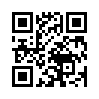 於課程前14天至https://pse.is/KGKV4           填寫TOCC。有呼吸道症狀，應盡速就醫在家休養，避免參加集會活動、體溫≧38℃(耳溫38℃、額溫37℃)者應避免參加。在14天自主管理期間者，請勿參加。參加活動如有口罩需求請自備。臺南市政府衛生局失智友善師資認證申請表課程名稱課程連結認識失智症及其徵兆與預防（上）https://elearn.hrd.gov.tw/info/10013010認識失智症及其徵兆與預防（下）https://elearn.hrd.gov.tw/info/10013062失智症衛教技巧https://elearn.hrd.gov.tw/info/10013004失智友善社區https://elearn.hrd.gov.tw/info/10013087時間議程主持人/講師08:30~08:40報到國民健康科08:40~08:50前測國民健康科08:50~09:00致詞長官09:00~10:30認識失智症及診斷與評估年輕型失智症如何遠離失智症4/22柯登耀 醫師活水神經內科診所4/29楊淵韓 神經內科主任高雄市立大同醫院10:30~10:40休息國民健康科10:40~12:10失智症的服務與資源王桂玉 老師國立臺南護理專科學校12:10~13:00午餐13:00~13:30影片欣賞國民健康科13:30~15:00失智者溝通之原則與技巧(1)王桂玉 老師國立臺南護理專科學校15:00~15:10休息15:10~16:40失智者溝通之原則與技巧(2)王桂玉 老師國立臺南護理專科學校16:40~16:50後測及滿意度調查國民健康科16:50~賦歸姓    名英文名字出  生年月日性別男□ 女專業人員類別□醫師 □護理師 □藥師 □營養師 □臨床心理師 □物理治療師 □職能治療師□社工師 □其他                 □醫師 □護理師 □藥師 □營養師 □臨床心理師 □物理治療師 □職能治療師□社工師 □其他                 □醫師 □護理師 □藥師 □營養師 □臨床心理師 □物理治療師 □職能治療師□社工師 □其他                 □醫師 □護理師 □藥師 □營養師 □臨床心理師 □物理治療師 □職能治療師□社工師 □其他                 □醫師 □護理師 □藥師 □營養師 □臨床心理師 □物理治療師 □職能治療師□社工師 □其他                 □醫師 □護理師 □藥師 □營養師 □臨床心理師 □物理治療師 □職能治療師□社工師 □其他                 □醫師 □護理師 □藥師 □營養師 □臨床心理師 □物理治療師 □職能治療師□社工師 □其他                 □醫師 □護理師 □藥師 □營養師 □臨床心理師 □物理治療師 □職能治療師□社工師 □其他                 □醫師 □護理師 □藥師 □營養師 □臨床心理師 □物理治療師 □職能治療師□社工師 □其他                 □醫師 □護理師 □藥師 □營養師 □臨床心理師 □物理治療師 □職能治療師□社工師 □其他                 身分證字號地址聯絡電話（O）           （H） 手機號碼：（O）           （H） 手機號碼：（O）           （H） 手機號碼：（O）           （H） 手機號碼：電子信箱醫 事 證 書 字 號        字          第                號        字          第                號        字          第                號        字          第                號        字          第                號        字          第                號        字          第                號        字          第                號        字          第                號        字          第                號最高學歷院校名稱院校名稱院校名稱系(所)別系(所)別系(所)別系(所)別學位學位學位最高學歷現職機關名稱機關名稱機關名稱職務職務職務職務年資年資年資現職 是否已檢附下列資料，已完成請打勾 □ 失智症醫事專業訓練課程證明影印本 □ e等公務園「失智友善社區」線上學習證明影印本 是否已檢附下列資料，已完成請打勾 □ 失智症醫事專業訓練課程證明影印本 □ e等公務園「失智友善社區」線上學習證明影印本 是否已檢附下列資料，已完成請打勾 □ 失智症醫事專業訓練課程證明影印本 □ e等公務園「失智友善社區」線上學習證明影印本 是否已檢附下列資料，已完成請打勾 □ 失智症醫事專業訓練課程證明影印本 □ e等公務園「失智友善社區」線上學習證明影印本 是否已檢附下列資料，已完成請打勾 □ 失智症醫事專業訓練課程證明影印本 □ e等公務園「失智友善社區」線上學習證明影印本 是否已檢附下列資料，已完成請打勾 □ 失智症醫事專業訓練課程證明影印本 □ e等公務園「失智友善社區」線上學習證明影印本 是否已檢附下列資料，已完成請打勾 □ 失智症醫事專業訓練課程證明影印本 □ e等公務園「失智友善社區」線上學習證明影印本 是否已檢附下列資料，已完成請打勾 □ 失智症醫事專業訓練課程證明影印本 □ e等公務園「失智友善社區」線上學習證明影印本 是否已檢附下列資料，已完成請打勾 □ 失智症醫事專業訓練課程證明影印本 □ e等公務園「失智友善社區」線上學習證明影印本 是否已檢附下列資料，已完成請打勾 □ 失智症醫事專業訓練課程證明影印本 □ e等公務園「失智友善社區」線上學習證明影印本 是否已檢附下列資料，已完成請打勾 □ 失智症醫事專業訓練課程證明影印本 □ e等公務園「失智友善社區」線上學習證明影印本「加入失智友善守護天使及失智友善師資」意願書本人                (正楷簽名)願意擔任失智友善守護天使及失智友善師資，於遇到疑似或失智者時能主動給予適當協助(如：依看、問、留、撥SOP協助走失之失智者回家)；並協助臺南市政府衛生局廣宣失智症相關識能，招募失智友善天使及組織。看問留撥SOP： 1看：發現異狀 茫然無助、重複行為   2問：關心需求 從何處來?往哪裡去? 3留：適當協助 提供茶水 絕不強留    4撥：110 當地警察局見證人(臺南市政府衛生局填寫)：                     (簽章)簽署日期：中華民國109年        月         日「加入失智友善守護天使及失智友善師資」意願書本人                (正楷簽名)願意擔任失智友善守護天使及失智友善師資，於遇到疑似或失智者時能主動給予適當協助(如：依看、問、留、撥SOP協助走失之失智者回家)；並協助臺南市政府衛生局廣宣失智症相關識能，招募失智友善天使及組織。看問留撥SOP： 1看：發現異狀 茫然無助、重複行為   2問：關心需求 從何處來?往哪裡去? 3留：適當協助 提供茶水 絕不強留    4撥：110 當地警察局見證人(臺南市政府衛生局填寫)：                     (簽章)簽署日期：中華民國109年        月         日「加入失智友善守護天使及失智友善師資」意願書本人                (正楷簽名)願意擔任失智友善守護天使及失智友善師資，於遇到疑似或失智者時能主動給予適當協助(如：依看、問、留、撥SOP協助走失之失智者回家)；並協助臺南市政府衛生局廣宣失智症相關識能，招募失智友善天使及組織。看問留撥SOP： 1看：發現異狀 茫然無助、重複行為   2問：關心需求 從何處來?往哪裡去? 3留：適當協助 提供茶水 絕不強留    4撥：110 當地警察局見證人(臺南市政府衛生局填寫)：                     (簽章)簽署日期：中華民國109年        月         日「加入失智友善守護天使及失智友善師資」意願書本人                (正楷簽名)願意擔任失智友善守護天使及失智友善師資，於遇到疑似或失智者時能主動給予適當協助(如：依看、問、留、撥SOP協助走失之失智者回家)；並協助臺南市政府衛生局廣宣失智症相關識能，招募失智友善天使及組織。看問留撥SOP： 1看：發現異狀 茫然無助、重複行為   2問：關心需求 從何處來?往哪裡去? 3留：適當協助 提供茶水 絕不強留    4撥：110 當地警察局見證人(臺南市政府衛生局填寫)：                     (簽章)簽署日期：中華民國109年        月         日「加入失智友善守護天使及失智友善師資」意願書本人                (正楷簽名)願意擔任失智友善守護天使及失智友善師資，於遇到疑似或失智者時能主動給予適當協助(如：依看、問、留、撥SOP協助走失之失智者回家)；並協助臺南市政府衛生局廣宣失智症相關識能，招募失智友善天使及組織。看問留撥SOP： 1看：發現異狀 茫然無助、重複行為   2問：關心需求 從何處來?往哪裡去? 3留：適當協助 提供茶水 絕不強留    4撥：110 當地警察局見證人(臺南市政府衛生局填寫)：                     (簽章)簽署日期：中華民國109年        月         日「加入失智友善守護天使及失智友善師資」意願書本人                (正楷簽名)願意擔任失智友善守護天使及失智友善師資，於遇到疑似或失智者時能主動給予適當協助(如：依看、問、留、撥SOP協助走失之失智者回家)；並協助臺南市政府衛生局廣宣失智症相關識能，招募失智友善天使及組織。看問留撥SOP： 1看：發現異狀 茫然無助、重複行為   2問：關心需求 從何處來?往哪裡去? 3留：適當協助 提供茶水 絕不強留    4撥：110 當地警察局見證人(臺南市政府衛生局填寫)：                     (簽章)簽署日期：中華民國109年        月         日「加入失智友善守護天使及失智友善師資」意願書本人                (正楷簽名)願意擔任失智友善守護天使及失智友善師資，於遇到疑似或失智者時能主動給予適當協助(如：依看、問、留、撥SOP協助走失之失智者回家)；並協助臺南市政府衛生局廣宣失智症相關識能，招募失智友善天使及組織。看問留撥SOP： 1看：發現異狀 茫然無助、重複行為   2問：關心需求 從何處來?往哪裡去? 3留：適當協助 提供茶水 絕不強留    4撥：110 當地警察局見證人(臺南市政府衛生局填寫)：                     (簽章)簽署日期：中華民國109年        月         日「加入失智友善守護天使及失智友善師資」意願書本人                (正楷簽名)願意擔任失智友善守護天使及失智友善師資，於遇到疑似或失智者時能主動給予適當協助(如：依看、問、留、撥SOP協助走失之失智者回家)；並協助臺南市政府衛生局廣宣失智症相關識能，招募失智友善天使及組織。看問留撥SOP： 1看：發現異狀 茫然無助、重複行為   2問：關心需求 從何處來?往哪裡去? 3留：適當協助 提供茶水 絕不強留    4撥：110 當地警察局見證人(臺南市政府衛生局填寫)：                     (簽章)簽署日期：中華民國109年        月         日「加入失智友善守護天使及失智友善師資」意願書本人                (正楷簽名)願意擔任失智友善守護天使及失智友善師資，於遇到疑似或失智者時能主動給予適當協助(如：依看、問、留、撥SOP協助走失之失智者回家)；並協助臺南市政府衛生局廣宣失智症相關識能，招募失智友善天使及組織。看問留撥SOP： 1看：發現異狀 茫然無助、重複行為   2問：關心需求 從何處來?往哪裡去? 3留：適當協助 提供茶水 絕不強留    4撥：110 當地警察局見證人(臺南市政府衛生局填寫)：                     (簽章)簽署日期：中華民國109年        月         日「加入失智友善守護天使及失智友善師資」意願書本人                (正楷簽名)願意擔任失智友善守護天使及失智友善師資，於遇到疑似或失智者時能主動給予適當協助(如：依看、問、留、撥SOP協助走失之失智者回家)；並協助臺南市政府衛生局廣宣失智症相關識能，招募失智友善天使及組織。看問留撥SOP： 1看：發現異狀 茫然無助、重複行為   2問：關心需求 從何處來?往哪裡去? 3留：適當協助 提供茶水 絕不強留    4撥：110 當地警察局見證人(臺南市政府衛生局填寫)：                     (簽章)簽署日期：中華民國109年        月         日「加入失智友善守護天使及失智友善師資」意願書本人                (正楷簽名)願意擔任失智友善守護天使及失智友善師資，於遇到疑似或失智者時能主動給予適當協助(如：依看、問、留、撥SOP協助走失之失智者回家)；並協助臺南市政府衛生局廣宣失智症相關識能，招募失智友善天使及組織。看問留撥SOP： 1看：發現異狀 茫然無助、重複行為   2問：關心需求 從何處來?往哪裡去? 3留：適當協助 提供茶水 絕不強留    4撥：110 當地警察局見證人(臺南市政府衛生局填寫)：                     (簽章)簽署日期：中華民國109年        月         日